                    How to setup SSL VPN on DFLTopology:PC 1 -------------------------- DFL (PPPoE) -------------Internet------------SSL clientSetup:Check firmware. You need to use 2.30.01.06.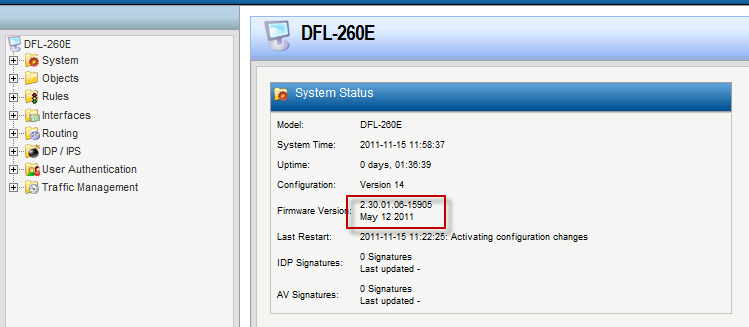 Add a new PPPoE interface.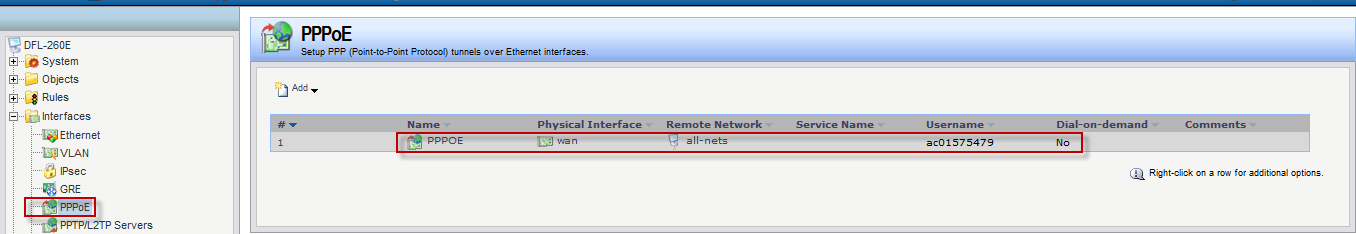 Add a new SSL VPN interface. Inter IP and IP address pool must be in the same subnet.Outer interface: PPPoEServer IP: pppoe_ip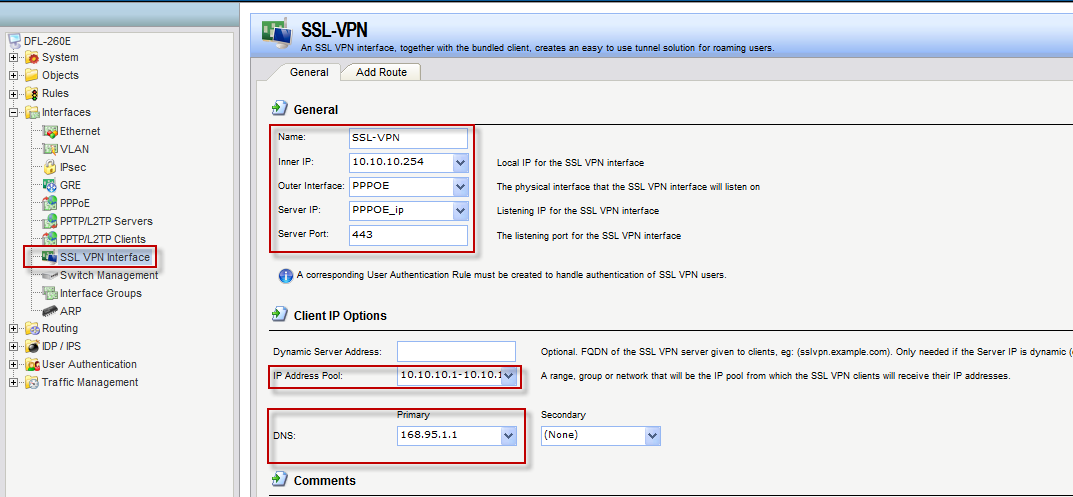 Note: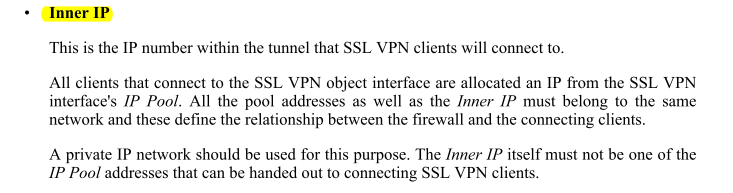 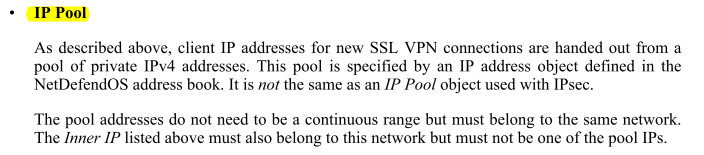 About more SSL VPN information, please read “NetDefendOS_2.40.00_Firewall_UserManual”.Add a new SSL VPN user “dlink”.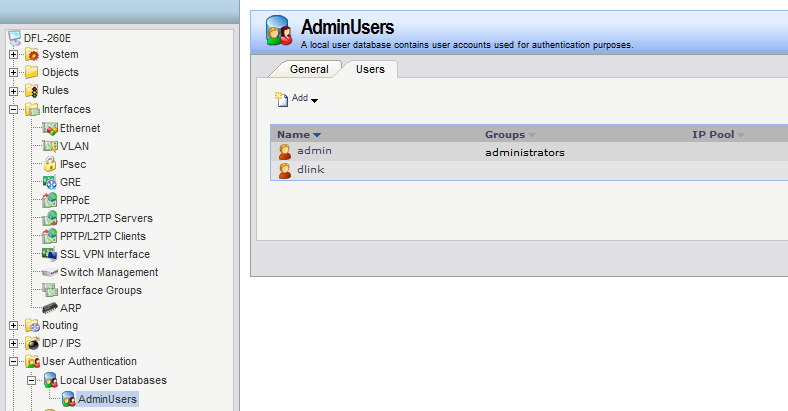 Go to “User Authentication rules”.Interface: SSL-VPNOriginator IP: all-netsTerminator IP: PPPOE_ip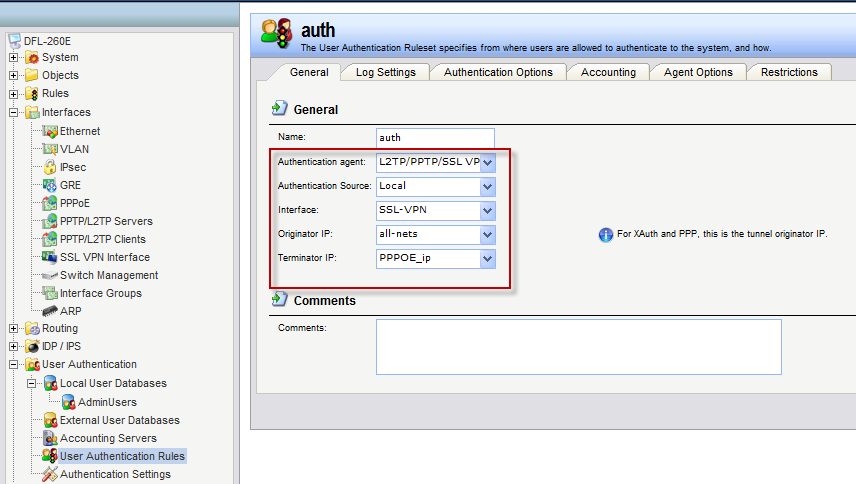 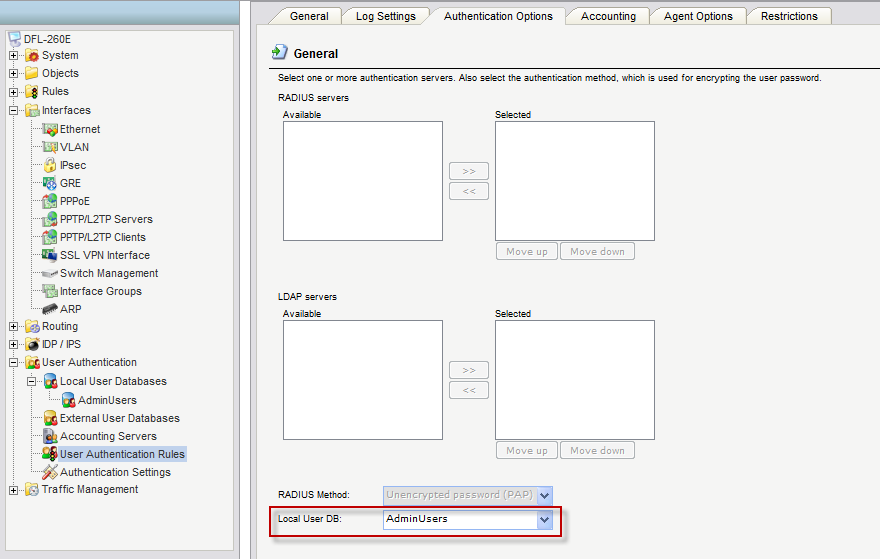 Add 2 IP rules for SSL VPN user.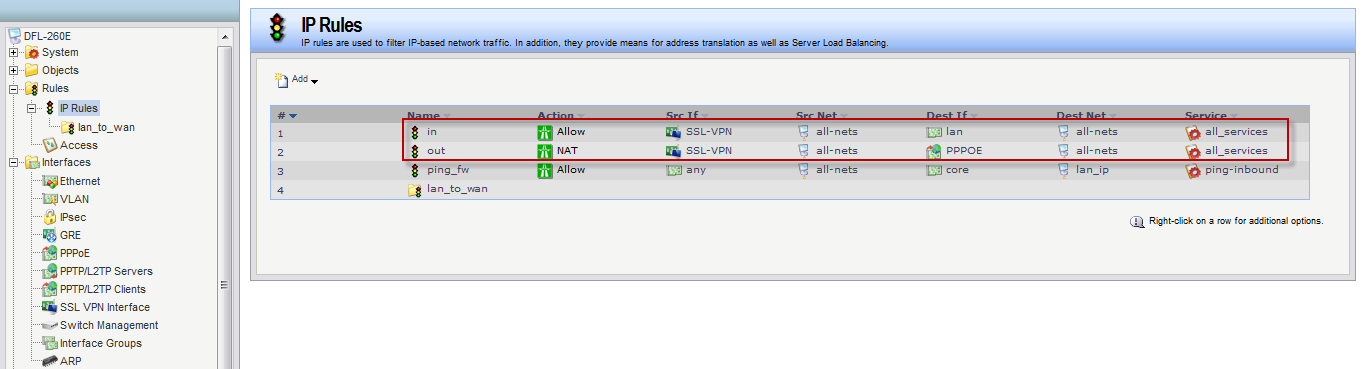 You can use SSL VPN client to connect DFL.                               END